Hardaway Hawks Baseball 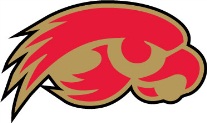 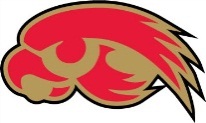  31906http://www.hardawaybaseball.weebly.comRules to Live By1.  I realize that as a student-athlete at , I am a role model.  Whether I want them to or not, people are going to look up to me because I am a Hawk.  I will do everything in my power to not let them down.  I will give 100% to whatever I am doing whether it’s on the field or in the classroom.2.  I will never talk back to a coach.  I may not like what he is saying at the time, but I know my coach always has my best interest in mind.3.  I will do whatever it takes for our team to be successful.  If I am not happy with my role on our team, I will work harder to achieve my goals.4.  I will trust in my coaches and the decisions they make.  I know they will always try to make decisions that will give me and the team our greatest chance for success.5.  I know my coach coaches players.  He does not coach parents.  If I ever have a problem with my playing time, I will come to the coach myself.  My parents will never discuss this matter with my coach.6.  Our dugout and field are our workplace.  We need 100% focus and concentration at all times.  My parents understand that at no time is it acceptable to come into our dugout and/or on the field.  7.  I realize my body is a temple.  I need it to be in top condition for peak performance.  I will never use tobacco while I am at baseball.  This includes the locker room, field, and buses.  You can thank me later.8.  I will never do anything to embarrass my family, my coaches, my teammates, or myself.All decisions I make will influence my life, positively and/or negatively.  I know the decisions I make are my choices and I am willing to live with that.  I will try to make good decisions that will have a positive effect on my life.  I am mature enough to live with my decisions and the consequences that go along with them, whatever they may be.____________________________			____________________________Coach Gilstrap		Date			Player Signature		Date____________________________			____________________________Coach Stotser			Date			Parent Signature		Date____________________________			____________________________Coach Vazquez		Date			Parent Signature		Date____________________________			____________________________Coach Jackson			Date			Coach Benefield		Date							